附件3行政事业单位规范公款存放管理情况年度汇总表单位名称(盖章):年 度 :         年金额单位: 万元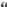 笔资金  累计计算,举例:某单位1月闲置资金1000万元,至4月开展3个月的竞争性存放招投标,7月至9月又闲置3个月,10 次 开展3个月的竞争性存 放招投标,本年该笔闲置资金累计规模应为2000万元;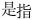 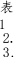 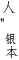 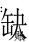 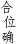 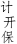 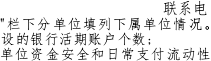 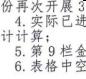 累计师 进行公款竞争性存 放招标累计金额,指本年度采取招标方式竞争性存放的定期存款金额,同笔资金本年度多次招标的,按 5 . 第 9    普可需   说。明详细原因;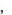 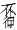 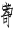 序号单位全称行政事业单位自查情况行政事业单位自查情况行政事业单位自查情况行政事业单位自查情况行政事业单位自查情况行政事业单位自查情况行政事业单位自查情况行政事业单位自查情况备注序号单位全称年末银行账户 数量  (个)年末公款余 额本年度闲置资金累计规模实际已进行公款竞争性存放招标累计金额符合《天台县行政 事业单位公款竞  争性存放管理办  法》规定进行续存 的定期存款金额应进行但未进行公款竞争性存放招投标金额备注序号单位全称年末银行账户 数量  (个)年末公款余 额其中:定期  存款余额本年度闲置资金累计规模其中:符合《天台县行政事业  单位公款竞争性存放管理办  法》第二十七条规定可不采取 招投标方式存取的资金规模实际已进行公款竞争性存放招标累计金额符合《天台县行政 事业单位公款竞  争性存放管理办  法》规定进行续存 的定期存款金额应进行但未进行公款竞争性存放招投标金额备注栏次23456789=5-6-7-810合计123